Приложение №1 к дистрибьюторскому договору №___________ от _______________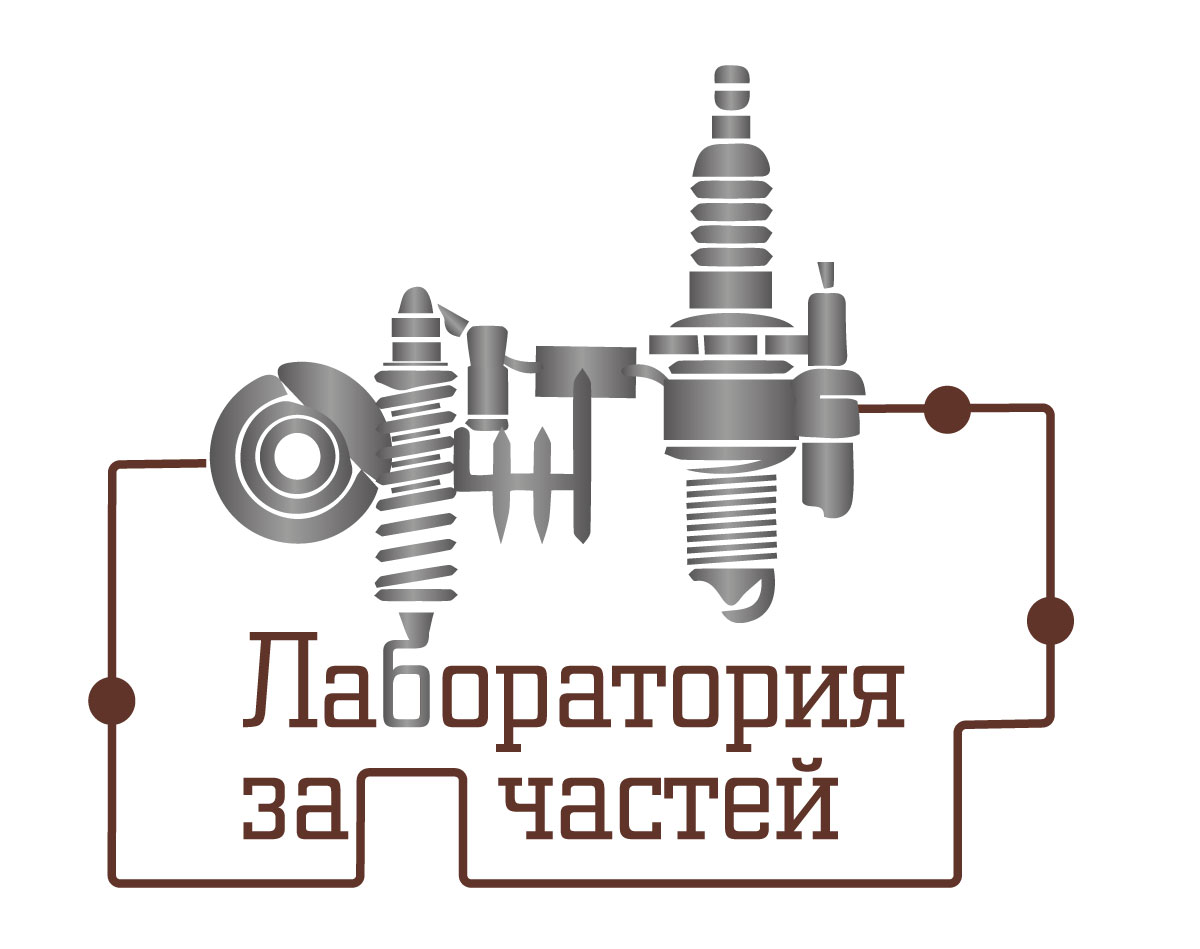 Бренд:Вы становитесь частью узнаваемого, лицензионного и запатентованного бренда:Гарантированно получаете свое «место под солнцем» на рынке автозапчастейНачинаете с «высокого старта», а не как новичокПолучаете репутацию серьезной федеральной компанииИспользуете отработанные годами технологические решенияПолучаете максимальную скидку на наш ассортимент до 40%За 3 года работы вокруг компании «Лаборатория запчастей» сформировалось информационное поле которое поможет Вам исключить многие ошибки и серьезно увеличить продуктивность Вашей работы.Бизнес план:Бизнес план предоставляется индивидуально под каждого франчайзиИнструменты:Вы получаете доступ к корпоративным ресурсам:Google disk (договоры, регламенты по гарантии, техническая документация и т.п.)базе данных авторазборов России (более 100 поставщиков)базе данных крупнейших поставщиков Российских федеральных компаний б/у запчастейбазе данных крупнейших поставщиков Российских федеральных компаний новых запчастейкорпоративной CRM системевсероссийскому интернет ресурсу по запросу и подбору контрактных деталейавито-бизнес (персональный менеджер портала АВИТО)онлайн-каталогам по подбору новых запчастейВы получаете готовые средства связи для мгновенного старта:корпоративный номер телефона аккаунт АВИТОкорпоративный почтовый ящикпрограммное обеспечение для ведения бухгалтерии и оформлении первичной документации (написано нашим программистом специально под автобизнес)Вы получаете корпоративные скидки и материал для рекламы в интернете:Вы сразу получаете оптовый прайс –лист корпоративную скидки до 40%10 000 фото товаров в высоком разрешении для трансляции на интернет ресурсах+ его описание оптовые цены у наших сетевых партнеров по всей Россииуникальные пособия (инструкции) по подаче объявлений в интернетеКруглосуточная поддержка партнеров!Персональный менеджер Профессиональные консультацииПоддержка ведется все время нашего сотрудничестваМы никогда не оставим партнера в сложной ситуацииТехническая и юридическая документация:Общие гарантийные обязательства на контрактные деталиОбщие условия возврата товара бывшего в употребленииПорядок и правила замены АКПППорядок и правила замены ДВСПорядок и правила установки турбокомпрессоровОбучение:Пошаговая инструкция по началу и развитию бизнеса. Что в нее входит?Бизнес-схема с описанием деятельности по этапамМаркетинг и пиар – как искать клиентов и делать так, чтобы они сами Вас искалиТехника продаж (этапы продаж, воронки вопросов, spin продаж)Отработанная техника работы с сервисными центрамиСкрипты (речевые модули) техника общения с клиентамиКак находить персонал и эффективно работать с нимБесплатная стажировка в центральном офисеЗа 7 дней практики в главном офисе в Казани Вы попробуете:Разобраться в сути бизнесаПоработать в ИТ-системеПолучить практический опыт общения с клиентамиУчиться заключать сделки до результата и т.п.В результате Вы погрузитесь в работу, прочувствуете «дух» компании и приобретете необходимые знания и навыки, чтобы приступить к старту бизнеса во всеоружии.Законодательная база:Трудовые инструкции для менеджеровАгентские договоры по найму персоналаНалоговая база (какое оптимальное налогообложение выбрать, работа с картами сбербанк)Юридическая схема (как избежать судов с клиентами, все нормативные документы для продажи товара бывшего в употреблении) Сайт:www.avtopremium116.ruВы получите сайт, в разработку которого вложено более 300 000 ₽, на сайт ежедневно заходят сотни пользователей с разных регионов России, в том числе и с Вашего региона!Мы размещаем на нем всю информацию о Вас, включая фотографии фассадов офиса, контакты с фото сотрудников и реквизиты банковской карты.Над нашим сайтом работали команда маркетологов,              копирайтеров, верстальщиков, дизайнеров, оптимизаторов              и аналитиковУ нас существует постоянная веб-поддержка и обновленияВам не придется нести затраты на продвижение в сетиЭффективные маркетинговые и промо-мате-             риалы, построенные на базе 3 летнего тестирования             опытным путем приносят нам с Вами заказы (и деньги).iT  система:www.avtopremium116.bitrix24.ruПолная автоматизация процессов!- IT система – ускорит бизнес процессы и сократит время потраченное на бумажную волокиту.- Уникальная в своем роде CRM система, заточенная под наш бизнес.- Самые современные технологии.- На согласование любого документа уходит 5 минут вместо 1 часа.Благодаря ей Вы сможете:- Грамотно выстраивать сделки и планировать рабочие дни- Назначать ответственных сотрудников и ставить им задачи- Завести на каждого сотрудника личную карту- Сортировать их по рейтингу, опыту, местонахождению- Отслеживать все бизнес процессы в Вашей компании- Хранить информацию о работниках, клиентах, объектах, сменах, смс рассылках, зарплатах и т.д.- Считать эффективность каналов привлечения клиентов и работниковИ многое, многое другое.